Маршрутный лист 5 А классаМаршрутный лист 5 Б классаМаршрутный лист 5 В класса№Название станцииНазвание станцииБаллыЛучшие игроки    1.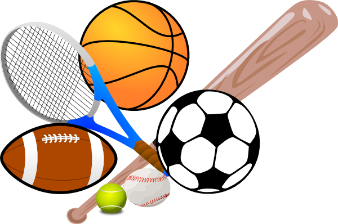     2.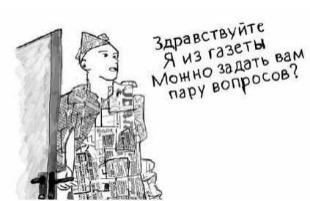     3.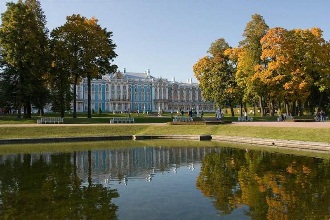     4.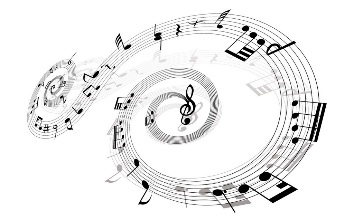     5.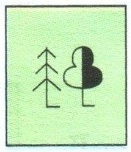 6.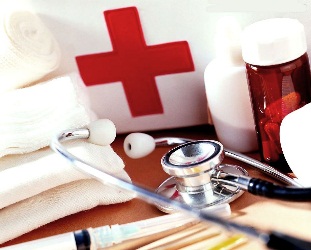 7. 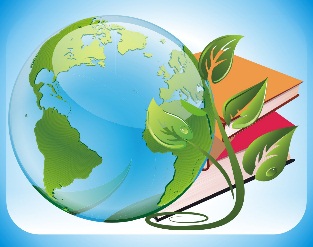 8. 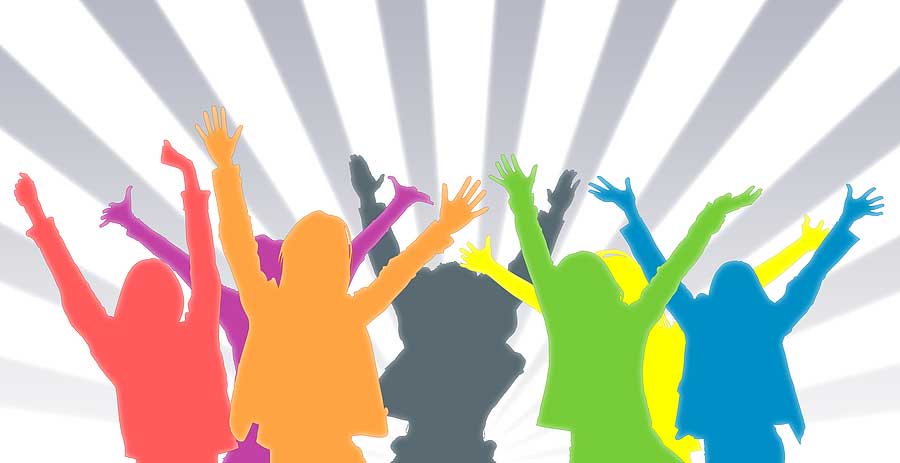 Ключевая фразаКлючевая фраза№Название станцииНазвание станцииБаллыЛучшие игроки    1.    2.    3.    4.    5.6.7. 8. Ключевая фразаКлючевая фраза№Название станцииНазвание станцииБаллыЛучшие игроки    1.    2.    3.    4.    5.6.7. 8. Ключевая фразаКлючевая фраза